PROGRAM SZKOLENIA 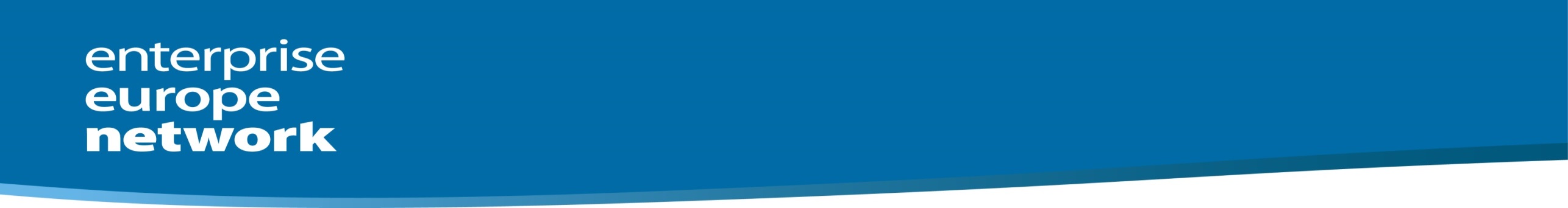 "POZNAJ RYNEK HISZPAŃSKI – JAK SKUTECZNIE PROWADZIĆ DZIAŁALNOŚĆ EKSPORTOWĄ?”Kielce, 6 września 2016 r. Centrum Biznesu Hotel Kongresowy Al. Solidarności 34 Kielce, sala północna (parter)Prowadzący: Grzegorz Bratek 9.30 - 10.00Rejestracja UczestnikówSesja I10.00-11.00Wprowadzenie w tematykę działalności handlowej na rynku hiszpańskimSpecyfika rynku hiszpańskiegoPotencjał eksportowy rynku hiszpańskiego dla Twojej firmyJak analizować rynki zagraniczne? Uwarunkowania ekonomiczne, polityczne, prawne i technologiczne na rynku hiszpańskim?Sesja II11.00-12.00Pozyskiwanie hiszpańskich kontrahentów - specyfika kontaktów handlowych z hiszpańskimi kontrahentamiWpływ czynników kulturowych na sprzedaż na rynkach zagranicznychFakty i mity dotyczące HiszpaniiJak pozyskać hiszpańskiego partnera?Specyfika hiszpańskiej kultury biznesowej i różnice względem Polski12.00-12.30Przerwa – LunchSesja III12.30- 13.30Rynek hiszpański w praktyceStyl reklamy dedykowany rynkowi hiszpańskiemuJak prowadzić negocjacje z Hiszpanami?Sesja IV 13 30-14.30Dodatkowe informacje, przydatne przy rozpoczynaniu eksportu na rynek hiszpańskiRyzyka na rynku hiszpańskimPłatność na rynku hiszpańskim Jakie towary sprzedają się w Hiszpanii?ZGŁOSZENIE UCZESTNICTWA W SZKOLENIU Nazwa i adres firmy: tel: .......................................... e-mail: ............................................... Wielkość firmy:   mikro  ˚  mała ˚   średnia  ˚ duża ˚  inne Zgłaszamy udział:Imię i nazwisko uczestnika..................................................................................................Stanowisko: ................................................... Imię i nazwisko uczestnika..................................................................................................Stanowisko: ...................................................       _________________		     	_________________________________     miejscowość, data 			                     Pieczęć firmowa, podpis osoby upoważnionej